Reunión Preparatoria de la Conferencia 
para la CMR-19
Ginebra, 18-28 de febrero de 2019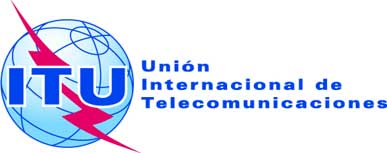 SESIÓN PLENARIAOrigen:	Documento CPM19-2/-SSESIÓN PLENARIAOrigen:	21 de junio de 2018SESIÓN PLENARIAOrigen:	Original: inglés